РЕЗУЛТАТ НАДЗОРА У БОДОВИМА:РЕЗУЛТАТ НАДЗОРА У БОДОВИМА:Присутно лице										КОМУНАЛНИ ИНСПЕКТОР_________________									1. ____________________						М.П					  Индентификациони број листеИндентификациони број листеИндентификациони број листе008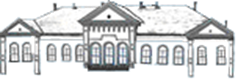 Република Србија-АП ВојводинаОПШТИНА ЧОКАОПШТИНСКА УПРАВА ЧОКАОдељење за инспекцијске пословеКомунална инспекцијаОДЛУКА О ИЗМЕНАМА ОДЛУКЕ О УРЕЂЕЊУ, ОДРЖАВАЊУ И ЗАШТИТИ КОМУНАЛНИХ ОБЈЕКАТА НА ТЕРИТОРИЈИ ОПШТИНЕ ЧОКА   („СЛ.лист општине Чока“ бр. 3/05, 6/11,  4/17 и 17/19)   ОДЛУКА О ИЗМЕНАМА ОДЛУКЕ О УРЕЂЕЊУ, ОДРЖАВАЊУ И ЗАШТИТИ КОМУНАЛНИХ ОБЈЕКАТА НА ТЕРИТОРИЈИ ОПШТИНЕ ЧОКА   („СЛ.лист општине Чока“ бр. 3/05, 6/11,  4/17 и 17/19)   ОДЛУКА О ИЗМЕНАМА ОДЛУКЕ О УРЕЂЕЊУ, ОДРЖАВАЊУ И ЗАШТИТИ КОМУНАЛНИХ ОБЈЕКАТА НА ТЕРИТОРИЈИ ОПШТИНЕ ЧОКА   („СЛ.лист општине Чока“ бр. 3/05, 6/11,  4/17 и 17/19)   ОДЛУКА О ИЗМЕНАМА ОДЛУКЕ О УРЕЂЕЊУ, ОДРЖАВАЊУ И ЗАШТИТИ КОМУНАЛНИХ ОБЈЕКАТА НА ТЕРИТОРИЈИ ОПШТИНЕ ЧОКА   („СЛ.лист општине Чока“ бр. 3/05, 6/11,  4/17 и 17/19)   ОДЛУКА О ИЗМЕНАМА ОДЛУКЕ О УРЕЂЕЊУ, ОДРЖАВАЊУ И ЗАШТИТИ КОМУНАЛНИХ ОБЈЕКАТА НА ТЕРИТОРИЈИ ОПШТИНЕ ЧОКА   („СЛ.лист општине Чока“ бр. 3/05, 6/11,  4/17 и 17/19)   Jавне зелене површинеJавне зелене површинеJавне зелене површинеJавне зелене површинеJавне зелене површинеJавне зелене површине1.1.  Врсте јавних зелених површина1.1.  Врсте јавних зелених површина1.1.  Врсте јавних зелених површина1.1.  Врсте јавних зелених површина1.1.  Врсте јавних зелених површина1.1.  Врсте јавних зелених површина1.1.1.  Паркови и парк шуме1.1.1.  Паркови и парк шуме            □ Да             □ Не            □ Да             □ Не            □ Да             □ Не            □ Да             □ Не1.1.2.   Тргови и шеталишта1.1.2.   Тргови и шеталишта            □ Да             □ Не            □ Да             □ Не            □ Да             □ Не            □ Да             □ Не1.1.3.   Зеленило и уређене зелене површине у блоку стамбених и између блокова стамбених зграда  1.1.3.   Зеленило и уређене зелене површине у блоку стамбених и између блокова стамбених зграда              □ Да             □ Не            □ Да             □ Не            □ Да             □ Не            □ Да             □ Не1.1.4.   Површине дуж саобраћајница1.1.4.   Површине дуж саобраћајница            □ Да             □ Не            □ Да             □ Не            □ Да             □ Не            □ Да             □ Не1.1.5.   Спомен паркови и спомен гробља1.1.5.   Спомен паркови и спомен гробља            □ Да             □ Не            □ Да             □ Не            □ Да             □ Не            □ Да             □ Не1.1.6.  Зелене површине око јавних зграда1.1.6.  Зелене површине око јавних зграда            □ Да             □ Не            □ Да             □ Не            □ Да             □ Не            □ Да             □ Не1.1.7.   Зелене површине специјалне намене1.1.7.   Зелене површине специјалне намене            □ Да             □ Не            □ Да             □ Не            □ Да             □ Не            □ Да             □ Не1.1.8. Појединачни заштићени насад или стабло са припадајућим површином према утврђеном  регистру1.1.8. Појединачни заштићени насад или стабло са припадајућим површином према утврђеном  регистру      □ Да             □ Не      □ Да             □ Не      □ Да             □ Не      □ Да             □ Не1.1.9. Зелене површине дуж обала река, језера и канала обухваћена урбанистичким планом1.1.9. Зелене површине дуж обала река, језера и канала обухваћена урбанистичким планом      □ Да             □ Не      □ Да             □ Не      □ Да             □ Не      □ Да             □ Не2. На јавним зеленим површинама  забрањено је:2. На јавним зеленим површинама  забрањено је:2. На јавним зеленим површинама  забрањено је:2. На јавним зеленим површинама  забрањено је:2. На јавним зеленим површинама  забрањено је:2. На јавним зеленим површинама  забрањено је:2.1. Баца се отпад ван корпи за отпадке и судова2.1. Баца се отпад ван корпи за отпадке и судова            □ Да - 0             □ Не - 2            □ Да - 0             □ Не - 2            □ Да - 0             □ Не - 2            □ Да - 0             □ Не - 22.2. Баца се смеће или отпад грађевинског материјала ван одређених депонија за смеће2.2. Баца се смеће или отпад грађевинског материјала ван одређених депонија за смеће            □ Да - 0             □ Не - 2            □ Да - 0             □ Не - 2            □ Да - 0             □ Не - 2            □ Да - 0             □ Не - 22.3.Користи се јавна површина за смештај пољопривредних машина, нерегистрованих и хаварисаних моторних возила и др.2.3.Користи се јавна површина за смештај пољопривредних машина, нерегистрованих и хаварисаних моторних возила и др.            □ Да - 0             □ Не - 2            □ Да - 0             □ Не - 2            □ Да - 0             □ Не - 2            □ Да - 0             □ Не - 22.4.   Поставља се огласно средство ван простора, који је за те сврхе одређен2.4.   Поставља се огласно средство ван простора, који је за те сврхе одређен            □ Да - 0             □ Не - 2            □ Да - 0             □ Не - 2            □ Да - 0             □ Не - 2            □ Да - 0             □ Не - 22.5. Користи се јавна површина за смештај робе, дрвених и картонских амбалажа, грађевинског  идругог материјала без дозволе2.5. Користи се јавна површина за смештај робе, дрвених и картонских амбалажа, грађевинског  идругог материјала без дозволе            □ Да - 0             □ Не - 2            □ Да - 0             □ Не - 2            □ Да - 0             □ Не - 2            □ Да - 0             □ Не - 22.6.  Излива се отпадна вода или друга нечистоћа 2.6.  Излива се отпадна вода или друга нечистоћа             □ Да - 0             □ Не - 2            □ Да - 0             □ Не - 2            □ Да - 0             □ Не - 2            □ Да - 0             □ Не - 22.7. Прање моторних возила, рубља, обуће и др. предмета 2.7. Прање моторних возила, рубља, обуће и др. предмета             □ Да - 0             □ Не - 2            □ Да - 0             □ Не - 2            □ Да - 0             □ Не - 2            □ Да - 0             □ Не - 22.8.  Занатске радове или оправке већих кварова на моторним возилима2.8.  Занатске радове или оправке већих кварова на моторним возилима            □ Да - 0             □ Не - 2            □ Да - 0             □ Не - 2            □ Да - 0             □ Не - 2            □ Да - 0             □ Не - 22.9. Цепање дрва и угља2.9. Цепање дрва и угља            □ Да - 0             □ Не - 2            □ Да - 0             □ Не - 2            □ Да - 0             □ Не - 2            □ Да - 0             □ Не - 22.10. Убацивање камена, земље, песка, смећа и сл. У отворене канале, шахтове и сливнике2.10. Убацивање камена, земље, песка, смећа и сл. У отворене канале, шахтове и сливнике            □ Да - 0             □ Не - 2            □ Да - 0             □ Не - 2            □ Да - 0             □ Не - 2            □ Да - 0             □ Не - 22.11. Оштећење   и уништавање корпи и судове  за отпадке и смеће2.11. Оштећење   и уништавање корпи и судове  за отпадке и смеће            □ Да - 0             □ Не - 2            □ Да - 0             □ Не - 2            □ Да - 0             □ Не - 2            □ Да - 0             □ Не - 22.12. Прање и појење стоке на јавним бунарима2.12. Прање и појење стоке на јавним бунарима            □ Да - 0             □ Не - 2            □ Да - 0             □ Не - 2            □ Да - 0             □ Не - 2            □ Да - 0             □ Не - 22.13. Истоварање, утоварање или паркирање возила на местима на којима се налазе улични хидранти или сливници2.13. Истоварање, утоварање или паркирање возила на местима на којима се налазе улични хидранти или сливници            □ Да - 0             □ Не - 2            □ Да - 0             □ Не - 2            □ Да - 0             □ Не - 2            □ Да - 0             □ Не - 22.14.  Стварање нечистоће или угрожавање јавне хигијене2.14.  Стварање нечистоће или угрожавање јавне хигијене            □ Да - 0             □ Не - 2            □ Да - 0             □ Не - 2            □ Да - 0             □ Не - 2            □ Да - 0             □ Не - 2Могући  број бодоваБројМогући  број бодова28Степен ризикаРаспон бодоваНезнатан24 - 28Низак18 – 22Средњи12 – 16Висок6 - 10Критичан0 - 4